*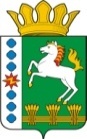 КОНТРОЛЬНО-СЧЕТНЫЙ ОРГАН ШАРЫПОВСКОГО МУНИЦИПАЛЬНОГО ОКРУГАКрасноярского краяЗаключениена проект постановления администрации Шарыповского муниципального округа «О внесении изменений в постановление администрации Шарыповского муниципального округа от 07.04.2021 № 279-п «Об утверждении  муниципальной программы Шарыповского муниципального округа «Защита от чрезвычайных ситуаций природного и техногенного характера, обеспечение безопасности населения»  18 ноября 2021 год 									№ 40Настоящее экспертное заключение подготовлено Контрольно – счетным органом Шарыповского муниципального округа Красноярского края на основании ст. 157 Бюджетного  кодекса Российской Федерации, ст. 9 Федерального закона от 07.02.2011 № 6-ФЗ «Об общих принципах организации и деятельности контрольно – счетных органов субъектов Российской Федерации и муниципальных образований», ст. 15 Решения Шарыповского окружного Совета депутатов от 14.12.2021 № 5-32р «Об утверждении Положения о Контрольно – счетном органе Шарыповского муниципального округа Красноярского края» и в соответствии со стандартом организации деятельности Контрольно – счетного органа Шарыповского муниципального округа Красноярского края СОД 2 «Организация, проведение и оформление результатов финансово – экономической экспертизы проектов Решений Шарыповского окружного Совета депутатов и нормативно – правовых актов по бюджетно – финансовым вопросам и вопросам использования муниципального имущества и проектов муниципальных программ» утвержденного приказом Контрольно – счетного органа Шарыповского муниципального округа Красноярского края от 25.01.2021 № 03.Представленный на экспертизу проект постановления администрации Шарыповского муниципального округа «О внесении изменений в постановление администрации Шарыповского муниципального округа от 07.04.2021 № 279-п «Об утверждении  муниципальной программы Шарыповского муниципального округа «Защита от чрезвычайных ситуаций природного и техногенного характера, обеспечение безопасности населения»  направлен в Контрольно – счетный орган Шарыповского муниципального округа Красноярского края 18 ноября 2021 года. Разработчиком данного проекта Программы является администрация Шарыповского муниципального округа.Основанием для разработки муниципальной программы является:- статья 179 Бюджетного кодекса Российской Федерации;- постановление администрации Шарыповского муниципального округа от 13.04.2021 № 288-п «Об утверждении Порядка принятия решений о разработке муниципальных программ Шарыповского муниципального округа, их формирования и реализации»;- распоряжение администрации Шарыповского муниципального округа от 21.07.2021 № 374-р «Об утверждении перечня муниципальных программ Шарыповского муниципального округа».Мероприятие проведено 18 ноября 2021 года.В ходе подготовки заключения Контрольно – счетным органом Шарыповского муниципального округа Красноярского края были проанализированы следующие материалы:- проект Постановления администрации Шарыповского муниципального округа «О внесении изменений в Постановление администрации Шарыповского муниципального округа от 07.04.2021 № 279-п «Об утверждении муниципальной программы Шарыповского муниципального округа «Защита от чрезвычайных ситуаций природного и техногенного характера, обеспечение безопасности населения»;-  паспорт муниципальной программы «Об утверждении муниципальной программы «Защита от чрезвычайных ситуаций природного и техногенного характера, обеспечение безопасности населения»;- проект Решения Шарыповского окружного Совета депутатов «О бюджете округа на 2022 год и плановый период 2023 – 2024 годов».Муниципальная программа Шарыповского муниципального округа «Защита от чрезвычайных ситуаций природного и техногенного характера, обеспечение безопасности населения».Исполнитель муниципальной программы администрация Шарыповского муниципального округа.Соисполнитель муниципальной программы отсутствуют.Перечень подпрограмм муниципальной программы:Безопасность на водных объектах, профилактика терроризма и экстремизма, защита населения от чрезвычайных ситуаций на территории Шарыповского муниципального округа.Обеспечение вызова экстренных служб по единому номеру «112» в Шарыповском  муниципальном округе.Целью Программы является создание эффективной системы защиты населения и территории Шарыповского муниципального округа от чрезвычайных ситуаций, обеспечение пожарной  безопасности и безопасности людей на водных объектах.Задачи муниципальной программы:1. Снижение рисков и смягчение последствий совершения террористических акций, чрезвычайных ситуаций природного и техногенного характера, пожаров и происшествий на водных объектах округа.2. Повышение уровня безопасности населения округа и снижение социально-экономического ущерба от чрезвычайных ситуаций и происшествий путем сокращения времени реагирования экстренных оперативных служб при обращениях населения по единому номеру «112».Сферой реализации программы является организация эффективной деятельности в области гражданской обороны, защиты населения и территорий от чрезвычайных ситуаций природного и техногенного характера, обеспечения пожарной безопасности и безопасности людей на водных объектах на территории Шарыповского муниципального округа.На реализацию программных мероприятий запланирован объем бюджетных ассигнований за счет средств бюджета округа в сумме 20 200 460,00 руб.,  том числе:- 2022 год в сумме 7 660 420,00 руб.;- 2023 год в сумме 6 270 020,00 руб.;- 2024 год в сумме 6 270 020,00 руб.Для финансирования непредвиденных расходов и мероприятий местного значения и в соответствии со статьей 81 Бюджетного кодекса РФ в расходной части бюджета округа предусмотрен резервный фонд, средства которого направляются на финансовое обеспечение:- расходов на проведение аварийно – восстановительных работ и иных мероприятий, связанных с предупреждением и ликвидацией последствий стихийных бедствий, чрезвычайных ситуаций природного и техногенного характера, пожаров;- ликвидации последствий проявлений терроризма и экстремизма на территории округа;- оказания материальной помощи пострадавшим гражданам.Целевые показатели муниципальной программы          За период реализации муниципальной программы с 2014 по 2020 годы произошло:            - общее сокращение количества ЧС с 2 до 0;            - увеличение количества пожаров с 80 ед. до 222 ед., в связи с изменением порядка учета пожаров;            - снижение количества погибших людей на пожарах на 13% (с 15 чел. до 2 чел.);            - уменьшение количества несчастных случаев на водных объектах, в 2020 году 3 происшествия;             - уменьшилось число погибших на водных объектах с 10 человек до 1 человека, число спасенных в происшествиях на водных объектах увеличилось с 10 человек до 11 человек.В округе осуществляют свою деятельность одна добровольная пожарная команда общей численностью 32 человека и 15 добровольно пожарных дружин общей численностью 162 человека.За период с 2014 по 2020 годы добровольцы приняли участие в тушении 47 пожаров. Подразделения  добровольно пожарных дружин принимали активное участие в обеспечении защиты населенных пунктов от лесных пожаров в период сложной лесопожарной обстановки.  Перечень целевых показателей муниципальной программы представлен в приложении к паспорту программы, реализация комплекса мероприятий позволит:- снизить количество человек, погибших при пожарах до 3 человек;- снизить количество происшествий на водных объектах до 8 единиц.Планируемое финансирование подпрограммы «Безопасность на водных объектах, профилактика терроризма и экстремизма, защита населения от чрезвычайных ситуаций на территории Шарыповского муниципального округа»  за счет средств бюджета округа в сумме 2 993 190,00 руб.,  том числе:- 2022 год в сумме 1 891 330,00 руб.;- 2023 год в сумме 550 930,00 руб.;- 2024 год в сумме 550 930,00 руб.          Целью подпрограммы является снижение рисков и смягчение последствий совершения террористических акций, чрезвычайных ситуаций природного и техногенного характера, пожаров и происшествий на водных объектах округа.              Для достижения этой цели необходимо создание эффективной системы защиты населения и территории Шарыповского муниципального округа от чрезвычайных ситуаций, обеспечения пожарной безопасности и безопасности людей на водных объектах.              Реализация мероприятий подпрограммы позволит снизить следующие показатели:- количество человек, травмированных при пожарах, до 3 человек в 2022 - 2024 годах;- количество человек, погибших на водных объектах, до 2 человек в 2022 - 2024 годах.Планируемое финансирование подпрограммы «Обеспечение вызова экстренных служб по единому номеру «112» в Шарыповском муниципальном округе» за счет средств бюджета округа в сумме17 207 270,00 руб.,  том числе:- 2022 год в сумме 5 769 090,00 руб.;- 2023 год в сумме 5 719 090,00 руб.;- 2024 год в сумме 5 719 090,00 руб.          Целью подпрограммы является повышение уровня безопасности населения округа и снижение социально-экономического ущерба от чрезвычайных ситуаций и происшествий путем сокращения времени реагирования экстренных оперативных служб при обращениях населения по единому номеру «112».         Достижение поставленной цели будет осуществляться путем решения  задачи по обеспечению функционирования системы обеспечения вызова экстренных оперативных служб по единому номеру «112».         Реализация мероприятий подпрограммы позволит обеспечить своевременную обработку сообщений и заявлений в МКУ «ЕДДС по г. Шарыпово и Шарыповскому муниципальному округу» от населения.В нарушение п.п. 3.4. и 3.9. Постановления администрации Шарыповского муниципального округа от 13.04.2021 № 288-п «Об утверждении Порядка принятия решений о разработке муниципальных программ Шарыповского муниципального округа, их формирования и реализации» проект постановления администрации Шарыповского муниципального округа «О внесении изменений в постановление администрации Шарыповского муниципального округа от 07.04.2021 № 279-п «Об утверждении  муниципальной программы Шарыповского муниципального округа «Защита от чрезвычайных ситуаций природного и техногенного характера, обеспечение безопасности населения» направлен ответственным исполнителем в Контрольно – счетный орган Шарыповского муниципального округа Красноярского края для проведения финансово-экономической экспертизы и подготовки заключения с нарушением сроков.На основании выше изложенного Контрольно – счетный орган Шарыповского муниципального округа Красноярского края предлагает администрации Шарыповского муниципального округа: Соблюдать сроки предоставления в Контрольно – счетный орган Шарыповского муниципального округа Красноярского края проекта постановления администрации Шарыповского муниципального округа «О внесении изменений в постановление администрации Шарыповского муниципального округа от 07.04.2021 № 279-п «Об утверждении  муниципальной программы Шарыповского муниципального округа «Защита от чрезвычайных ситуаций природного и техногенного характера, обеспечение безопасности населения» для проведения финансово-экономической экспертизы и подготовки заключения. Принять проект постановления администрации Шарыповского муниципального округа «О внесении изменений в постановление администрации Шарыповского муниципального округа от 07.04.2021 № 279-п «Об утверждении  муниципальной программы Шарыповского муниципального округа «Защита от чрезвычайных ситуаций природного и техногенного характера, обеспечение безопасности населения».Председатель КСО Шарыповского муниципального округа      					Г.В. СавчукЦелевой показательед. изм.2021 год2022 год2023 год2024 год2025 год2030 годКоличество человек, погибших при пожарах, не болеечел.333333Количество происшествий на водных объектах, не болееед.888888